Informatīvais ziņojums „Par Publiskās pārvaldes dokumentu pārvaldības sistēmu integrācijas vides darbību un visaptverošu ieviešanu valsts pārvaldē”Informatīvais ziņojums „Par Publiskās pārvaldes dokumentu pārvaldības sistēmu integrācijas vides darbību un visaptverošu ieviešanu valsts pārvaldē” (turpmāk – ziņojums) izstrādāts saskaņā ar Ministru kabineta 2014.gada 4.marta sēdes protokollēmuma (prot. Nr.14 29.§) 2.punktu, kas nosaka Vides aizsardzības un reģionālās attīstības ministrijai (turpmāk – VARAM) iesniegt Ministru kabinetā ziņojumu par dokumentu integrācijas vides darbību, funkcionalitāti, tehnisko un programmisko nodrošinājumu, un priekšlikumus dokumentu integrācijas vides visaptverošai ieviešanai valsts pārvaldē.Ziņojums ir izstrādāts, ņemot vērāValdības rīcības plānā, kas apstiprināts ar Ministru kabineta 2014.gada 16.februāra rīkojumu Nr. 78 „Par Valdības rīcības plānu Deklarācijas par Laimdotas Straujumas vadītā Ministru kabineta iecerēto darbību īstenošanai” (prot. Nr. 7  34.§), pielikuma sadaļā „Valsts pārvalde un valsts aktīvu pārvaldība” pie 27.4.aktivitātes uzdevuma „Ieviest risinājumu bezpapīra dokumentu apritei  publiskajā pārvaldē un starp publisko pārvaldi un fiziskām un juridiskām privātpersonām, lai uzlabotu IKT pārvaldību un pilnveidotu publisko pakalpojumu sistēmu” darbības rezultāta (5.punkts) (turpmāk – Valdības rīcības plāns) minēto mērķi, tuvāko trīs gadu laikā panākt 90% bezpapīra dokumentu apriti publiskajā pārvaldē, oficiālās elektroniskās adreses (turpmāk – e-adrese) risinājuma ieviešanu, saskaņā ar Ministru kabineta 2014.gada 3. marta (prot. Nr.10 30.§) rīkojumu Nr.90 „Par Oficiālās elektroniskās adreses koncepciju” (turpmāk – Oficiālās e-adreses koncepcija),nepieciešamību nodrošināt drošu, garantētu un efektīvu elektronisko dokumentu apriti un pārvaldību publiskās pārvaldes iestādēs.Esošā situācija elektronisko dokumentu apritē un pārvaldībā publiskās pārvaldes iestādēs Iestādēm ir jānodrošina elektronisko dokumentu (turpmāk – e-dokumenti), kas satur fizisko personu datus un cita veida informāciju ar ierobežotu pieejamību, drošu nosūtīšanu citām iestādēm vai personām. Iestādes var dokumentus nosūtīt veicot dokumentu šifrēšanu vai izmantojot drošu saziņas kanālu, piemēram, savienojumu starp iestāžu dokumentu vadības un lietvedības sistēmām (turpmāk - DVS). Dokumentu sūtīšana, izmantojot elektronisko pastu bez papildus aizsardzības (veids, kas joprojām bieži tiek izmantots dokumentu apritē), nav uzskatāms par pietiekami drošu kanālu, uz ko ir norādījusi arī Datu valsts inspekcija. Publiskās pārvaldes iestādes dokumentu pārvaldībai (dažādu dokumentu veidu šķirošanai, saskaņošanai, parakstīšanai un nosūtīšanai) lieto dažādas DVS.Saskaņā ar 2014.gada VARAM pētījumu, no aptaujātajām 102 valsts iestādēm 87 iestādes 2013.gadā izmantoja dažādas DVS, bet 15 iestādes DVS neizmantoja. Saskaņā ar iestāžu sniegto informāciju, 2013.gadā valsts pārvaldē kopumā apritē bija 5,7 miljoni dokumentu, no tiem ministriju sūtītie dokumenti veidoja aptuveni 10% no kopējā apjoma. Lielākais dokumentu nosūtītājs bija Valsts ieņēmumu dienests (1,6 miljoni) un Valsts policija (vairāk nekā 1 miljons). Vairākas iestādes norādīja, ka, iespēju robežās, izmanto elektronisko parakstu (turpmāk – e-paraksts), savukārt Tieslietu ministrija informēja, ka tiek optimizēta e-dokumentu aprite starp ministriju un padotības iestādēm, uz noslēgtās vienošanās pamata nosūtot e-dokumentus bez droša e-paraksta, bet Valsts zemes dienests ir noslēdzis līgumu ar 86 pašvaldībām par savstarpēju e-dokumentu sūtīšanu ar e-parakstu bez laika zīmoga.E-dokumentu īpatsvars 2013.gadā bija tikai 14% (Valdības rīcības plānā ir definēts mērķis - 90% trīs gadu laikā).Saskaņā ar iestāžu aptaujā 2013.gadā pausto viedokli, pilnīgu pāreju uz e-dokumentu apriti kavēja vairāki apstākļi, tai skaitā, tas, ka ir specifiski dokumentu veidi, kuru aprites nodrošināšanai droša e-paraksta lietošana ir apgrūtināta vai līdz šim nav ieviesta (ierobežotas pieejamības informācija, administratīvo procesu dokumentācija u.c.).Publiskās pārvaldes dokumentu pārvaldības sistēmu integrācijas vides izveide, darbība un lietošanaValsts reģionālās attīstības aģentūra (turpmāk – VRAA) Eiropas Reģionālās attīstības fonda (turpmāk – ERAF) līdzfinansētā projekta "Publiskās pārvaldes dokumentu pārvaldības sistēmu integrācijas vides izveide" ietvaros ir izveidojusi elektronisko datu nesēju - Publiskās pārvaldes dokumentu pārvaldības sistēmu integrācijas vidi (turpmāk - DIV), kas, savienojot iestāžu DVS, nodrošina ātru, drošu un automatizējamu dokumentu pārsūtīšanu caur drošu elektronisko kanālu ar garantētu piegādi adresātam.Tiesiskais regulējums:Pašlaik DIV izmantošanu nosaka Ministru kabineta 2012.gada 24.jūlija instrukcija Nr.9 „Kārtība, kādā notiek elektronisko dokumentu aprite Publiskās pārvaldes dokumentu pārvaldības sistēmu integrācijas vidē” (turpmāk – Instrukcija), kas izdota pamatojoties uz Valsts pārvaldes iekārtas likuma 72.panta pirmās daļas 2.punktu un uz Ministru kabineta 2005.gada 28.jūnija noteikumu Nr.473 „Elektronisko dokumentu izstrādāšanas, noformēšanas, glabāšanas un aprites kārtība valsts un pašvaldību iestādēs un kārtība, kādā notiek elektronisko dokumentu aprite starp valsts un pašvaldību iestādēm vai starp šīm iestādēm un fiziskajām un juridiskajām personām” 14.5. apakšpunktu, kur DIV ir noteikts kā viens no kanāliem (veidiem), kuru var izmantot e-dokumentu apritei starp valsts un pašvaldību iestādēm vai starp šīm iestādēm un fiziskajām un juridiskajām personām. Saskaņā ar Instrukcijas 4.punktu, DIV ir Valsts informācijas sistēmu savietotāja (turpmāk – VISS) sastāvdaļa. VISS pārzinis un turētājs ir VRAA. Saskaņā ar Instrukcijas 5.punktu, dokumentu apritē starp DIV dalībniekiem dokumentu juridisko spēku nodrošina atbilstoši dokumentu juridisko spēku un e-dokumentu jomu regulējošiem normatīvajiem aktiem. Saskaņā ar Instrukcijas 9.3.apakšpunktu, brīdī, kad dokuments ir nokļuvis DIV, DIV automātiski, nemainot dokumenta saturu, pievieno iezīmes, apliecinot brīdi, kad dokuments ievietots DIV, dokumenta sūtītāja nosaukumu, informāciju, kas nodrošina iespēju pārbaudīt, ka dokumenta saturs pēc iezīmēšanas nav mainīts u.c.Pievienoties DIV var jebkura valsts un pašvaldību iestāde. Parakstot vienošanos ar VRAA par dalību DIV (vienošanās veidlapa ir Instrukcijas pielikumā), iestāde apliecina, ka iestādes DVS ir sadarbspējīga ar DIV un ka iestāde, saskaņā ar Elektronisko dokumentu likuma 3.panta otro daļu, piekrīt uzskatīt par elektroniski parakstītiem visus tos dokumentus, kuru aprite notiek DIV ietvaros starp DIV dalībniekiem un kuriem DIV pievienotas instrukcijas Nr.9 9.3.apakšpunktā minētās iezīmes.DIV funkcionalitāte, tehniskais, programmiskais nodrošinājums un lietošana:DIV arhitektūra ir veidota tā, lai pēc noteiktiem tehniskiem parametriem un standartiem ar saskarnes palīdzību būtu iespējams integrēt iestādes DVS ar DIV un nodrošināt datu apmaiņu. DIV risinājums praksē nozīmē to, ka, izmantojot DIV, divu iestāžu DVS var automātiski apmainīties ar dokumentiem.Laika posmā no 2015.gada marta līdz maijam VRAA un VARAM klātienē un telefoniski aptaujāja vairākas iestādes par DIV lietošanas pieredzi, veica analīzi par DIV produkcijas vides darbību, funkcionalitāti, tehnisko un programmisko nodrošinājumu, kā arī pārrunas ar vairāku ministriju DVS izstrādātājiem par DIV funkcionalitātes uzlabošanu.Tieslietu ministrija (DVS – EDPS) ir viena no aktīvākajām ministrijām, kas lieto DIV. Tieslietu ministrija sešu mēnešu laikā no DIV lietošanas uzsākšanas 2014.gada oktobrī, izmantojot DIV, nosūtīja vairāk nekā 200 un saņēma aptuveni 250 dokumentus.Finanšu ministrija (DVS – ALS) norāda, ka DIV kā nosūtīšanas kanāls ir ērtāks par citiem nosūtīšanas kanāliem, salīdzinot, piemēram, ar e-pastu, jo jāveic mazāk darbības un informācija aizpildās automātiski dokumenta kartiņā. Lietvežu darbs, lietojot DIV, tiek atvieglots – dokumenti automātiski ienāk lietvedības sistēmā, un to pamatinformācija ir aizpildīta. Šobrīd 90% no visiem izejošajiem dokumentiem ir elektroniski, bet ar DIV nosūtītie ir mazākumā (pārsvarā ar Tieslietu ministriju). Ja visas iestādes būtu DIV dalībnieces, tad labprāt lietotu tikai DIV kā dokumentu aprites kanālu. Iekšlietu ministrija (DVS – DocsVision) un tās padotībā esošās iestādes ir motivētas aktīvi lietot DIV, jo redz ieguvumus. DocsVision ir izstrādāta ērta DIV adresātu iegūšana – iespējams ērti iegūt un izvēlēties aktuālos adresātus vienā vietā kopā ar citu kanālu saglabātajiem adresātiem. DIV saskarne ir ērti integrēta DVS. DocsVision pārvaldītājs iekšlietu resorā ir Iekšlietu ministrijas Informācijas centrs. Iekšlietu ministrija laika posmā no 2014.gada 6.novembra un līdz 2015.gada 9.jūnijam, izmantojot DIV, bija nosūtījusi 231 dokumentus un saņēmusi 35 dokumentus.Labklājības ministrija (DVS - LDS) uzskata, ka DIV ir veiksmīgi integrēts ar tās lietvedības sistēmu un nav problēmu ar DIV kanāla izmantošanu. Veselības ministrija (DVS – IMPULSS uz LotusNotes bāzes) redz ieguvumus no DIV lietošanas, tai skaitā, jo nav jālieto drošs e-paraksts Elektronisko dokumentu likuma 3.panta otrajā daļā noteiktajos gadījumos.Valsts kanceleja (DVS - DAUKS) šobrīd DIV lieto ienākošajiem dokumentiem, bet nelieto dokumentu izsūtīšanai. VARAM (DVS – ALS) DIV vidē apmainās ar dokumentiem ar nosacīti nelielu skaitu iestādēm, plānots, ka DIV izmantos vairāk, kad tiks īstenota visaptveroša DIV ieviešana. Ārlietu ministrija (VAD DVS) plāno uzsākt DIV lietošanu tuvākā laikā. Šobrīd notiek testēšana.Saredzot ieguvumus, aktīvi DIV lieto vai tuvākā laikā plāno uzsākt lietot arī liels skaits pašvaldību. Piemēram, Rīgas dome, izmantojot DIV, trīs mēnešu laikā no 2014.gada decembra beigām tika nosūtījusi 165 dokumentus.Ņemot vērā, ka DVS ir atšķirīgas, tad DIV kanāla izmantošana dokumentu nosūtīšanai un saņemšanai ir realizēta atkarībā no konkrētās DVS. Dažās DVS (piemēram, DocsVision) DIV kanāla izmantošana ir veiksmīgāk un lietotājiem ērtāk iekļauta nekā citās. DVS integrējot sadarbspēju ar DIV, izstrādātājiem notika sadarbība un risinājuma saskaņošana ar iestādēm – bija iestādes, kuras vairāk iesaistījās šajā procesā, izsakot savas lietojamības vēlmes, rezultātā iegūstot lietošanai ērtāku vidi. VRAA ir konstatējusi, ka iestādes ne vienmēr informē savus DVS uzturētājus par DIV lietošanas problēmām vai neērtībām, kas, iespējams, ir atrisināmas tikai ar DVS konfigurēšanas palīdzību, kā arī nelūdz zināšanu atbalstu vai uzlabojumus, ja tādi ir nepieciešami.Izanalizējot saņemto informāciju no iestādēm, VRAA un VARAM konstatēja, ka:DIV kā pārraides kanāla pusē problēmu nav.Daudzas problēmas rodas no nepietiekamas datu aizpildīšanas kvalitātes; daļa iestāžu lietvežu, kas nosūta dokumentus, bieži nekorekti aizpilda informāciju.Vairākas tehniska rakstura neērtības ir risināmas, iestādēm labāk sadarbojoties un komunicējot ar DVS izstrādātājiem un uzturētājiem, savlaicīgi viņus informējot par problēmām, un, ja nepieciešams, veicot uzlabojumus vai DVS konfigurāciju.Vairākām iestādēm ir jāveic lietvedības darbinieku papildu apmācība, kā izmantot DVS, lai nodrošinātu dokumentu apriti caur DIV.Iestādes, kuras ir pieslēgušās DIV, kopumā redz ieguvumus no DIV lietošanas, vienlaikus norādot, ka to lietotu vairāk, ja būtu noteikta obligāta tās lietošana. Ja visas iestādes būtu DIV dalībnieces, tad DIV kā dokumentu aprites kanāls būtu daudz efektīvāks.DIV dalībnieki:2015.gada 17.septembrī DIV bija 47 dalībnieki, tai skaitā, 18 tiešās pārvaldes iestādes (Valsts kanceleja, Tieslietu ministrija, Finanšu ministrija, Labklājības ministrija, Veselības ministrija, VARAM, Iekšlietu ministrija, Iekšlietu ministrijas Informācijas centrs, Drošības policija, Valsts policija, Valsts robežsardze, Pilsonības un migrācijas lietu pārvalde, Valsts ugunsdzēsības un glābšanas dienests, Nodarbinātības valsts aģentūra, Valsts darba inspekcija, Valsts bērnu tiesību aizsardzības inspekcija, Valsts sociālās apdrošināšanas aģentūra) un 29 pilsētu un novadu pašvaldības. Vēl 16 dalībnieki atradās pieslēgšanas procesā, tai skaitā, 8 tiešās pārvaldes iestādes (Ārlietu ministrija, Latvijas Nacionālais arhīvs, Latvijas Republikas Prokuratūra, Sociālās integrācijas valsts aģentūra, Veselības un darbspēju ekspertīzes ārstu valsts komisija, Centrālā statistikas pārvalde, Kultūras informācijas sistēmas centrs, Iekšlietu ministrijas Veselības un sporta centrs) un 8 pašvaldības. Tas nozīmē, ka tuvākā laikā DIV dalībnieku skaits sasniegs 63, tai skaitā, DIV būs pieslēgtas 26 tiešās pārvaldes iestādes un 37 pašvaldības.DIV risinājuma visaptveroša ieviešana publiskajā pārvaldēDIV attīstība un risinājuma visaptveroša ieviešana notiek saskaņā ar vidēja termiņa e-pārvaldes attīstības plāniem un valsts pārvaldes informāciju komunikāciju tehnoloģiju (turpmāk - IKT) arhitektūras izstrādes un ieviešanas procesu, tai skaitā:1) Ministru kabineta 2014.gada 9.decembra sēdē (prot. Nr.69 50.§) izskatīto VARAM informatīvo ziņojumu "Par pasākumiem, kurus paredzēts īstenot Informācijas sabiedrības attīstības pamatnostādņu 2014.-2020.gadam turpmākās rīcības plānojuma uzdevumu 3.1."Publiskās pārvaldes IKT centralizētu platformu izveide" un 3.2."Publiskās pārvaldes pakalpojumu elektronizācija" ietvaros", kurā tika atbalstīts no ES fondiem finansējamo informācijas sabiedrības attīstības pasākumu pārvaldības modelis, tai skaitā, darbības programmas „Izaugsme un nodarbinātība” 2.2.1.specifiskā atbalsta mērķa „Nodrošināt publisko datu atkalizmantošanas pieaugumu un efektīvu publiskās pārvaldes un privātā sektora mijiedarbību” 2.2.1.1.pasākuma „Centralizētu publiskās pārvaldes IKT platformu izveide, publiskās pārvaldes procesu optimizēšana un attīstība” programmas „Publisko pakalpojumu daudzkanālu sniegšana un pārvaldība” ERAF līdzfinansēto projektu ietvaros 2014. – 2020.gada plānošanas periodā paredzētās aktivitātes, kas ir saistītas ar oficiālās e-adreses risinājuma un vienotā klienta profila ieviešanu, kā arī DIV attīstību;2) Ministru kabineta 2015.gada 10.marta sēdē (prot. Nr.14 22.§ TA-238) apstiprinātajam VARAM izstrādātajam informatīvajam ziņojumam "Par publiskās pārvaldes informācijas sistēmu konceptuālo arhitektūru" un tajā definētajiem publiskās pārvaldes informācijas sistēmu attīstības principiem;3) Informācijas sabiedrības padomes 2015.gada 15.jūlija sanāksmē atbalstītajiem prioritāšu principiem IKT projektiem, ko plānots īstenot, izmantojot ERAF finansējumu;4) Informācijas sabiedrības padomes 2015.gada 27.augusta sanāksmē atbalstīto oficiālās e-adreses risinājuma īstenošanas ideju. Jāatzīmē, ka oficiālās e-adreses risinājuma ieviešana ir tikai viens no daudziem programmas „Publisko pakalpojumu daudzkanālu sniegšana un pārvaldība” elementiem, savukārt DIV risinājuma visaptveroša ieviešana ir tikai viens no oficiālās e-adreses risinājuma ieviešanas elementiem.Ņemot vērā esošo DIV lietošanas pieredzi, var apgalvot, ka DIV risinājuma visaptveroša ieviešana sniegs būtiskus ieguvumus iestādēm un visai pārvaldei, tai skaitā:Tiks radīti priekšnosacījumi Valdības rīcības plānā definētā mērķa „trīs gadu laikā panākt 90% bezpapīra dokumentu apriti publiskajā pārvaldē” sasniegšanai. DIV visaptveroša ieviešana sekmēs Valdības rīcības plānā noteiktā mērķa sasniegšanu un nodrošinās drošu dokumentu apriti, kā rezultātā iestādes, cita starpā, varēs:elektroniski pārsūtīt arī aizsargājamu informāciju, automatizēt dokumentu reģistrācijas procesus iestādē, tādējādi paātrinot dokumentu apriti un atslogojot darbiniekus no mehānisku darbu veikšanas.Tiks nodrošināti priekšnosacījumi oficiālās e-adreses ieviešanai un izmantošanai. DIV lietošana, attīstība un visaptveroša ieviešana valsts pārvaldē ir saistīta ar oficiālās e-adreses risinājuma ieviešanu, kas notiek saskaņā Oficiālās e-adreses koncepciju. Plānots, ka saziņā starp iestādēm un starp iestādēm un privātpersonām droša dokumentu un informācijas piegāde oficiālajā e-adresē tiks nodrošināta, izmantojot DIV. Plānots, ka DIV būs jāizmanto arī neatkarīgajām institūcijām (Valsts kontrolei u.c.), Uzņēmuma reģistros reģistrētajām personām, atvasinātām publiskām personām (pašvaldībām, valsts dibinātām augstskolām), pastarpinātām publiskām personām (pašvaldību iestādēm u.c.), tiesām un to iestādēm un citām personām, par kurām tiks iekļautas ziņas e-adrešu katalogā.Iestādēm tiks nodrošināta drošāka, ātrāka un efektīvāka dokumentu pārvaldība. Galvenie ieguvumi iestādēm, kuras pieslēgsies un izmantos DIV, ir sekojoši:DIV nodrošina dokumentu un datu drošību pārsūtīšanas laikā, aizsardzību, neveicot papildus šifrēšanu, un konfidencialitāti;DIV nodrošina dokumentu garantētu piegādi, tai skaitā, nosūtīšanas un/vai saņemšanas fakta nenoliedzamību;DIV sniedz lietvedības procesu automatizācijas iespējas, tai skaitā, sūtīto un saņemto dokumentu automatizētu apstrādi, iespēju kontrolēt dokumenta aprites statusu;DIV nodrošina sūtītāja un saņēmēja identifikāciju, kas novērš iespēju maldināt par sūtītāja izcelsmi.Cita starpā, DIV sniedz iespēju, nodrošinot drošu dokumentu apriti starp valsts iestādēm, neizmantot drošo e-parakstu Elektronisko dokumentu likuma 3.panta otrās daļas izpratnē.Iestādēm, DIV dalībniekiem, ir vēl viens ieguvums. DIV ir integrēts ar VRAA izveidoto e-pakalpojumu „E-iesniegums iestādei”, kas pieejams Vienotajā valsts un pašvaldību pakalpojumu portālā www.latvija.lv un nodrošina dažāda veida elektronisku iesniegumu (lūgumu, sūdzību, priekšlikumu un citu, atbilstoši Iesniegumu likumam) nosūtīšanu iestādēm. DIV sniedz iestādēm iespēju elektroniskos iesniegumus, kas iesniegti, izmantojot šo e-pakalpojumu, uzreiz saņemt iestādes DVS.No DIV visaptverošas ieviešanas un lietošanas publiskajā pārvaldē būs arī finansiālie ieguvumi, it īpaši garākā laika periodā. Piemēram, ja iestāde nosūta 6000 dokumentus gadā, dokumentu aprites izmaksas, izmantojot DIV, var samazināties aptuveni par 4760 euro gadā jeb 23800 euro piecos gados, t.i. vairāk nekā 10 reizes jeb par 91% attiecībā pret dokumentu nosūtīšanu papīra formā, lietvežu laiks tiek ietaupīts 200 stundas gadā jeb divas darba dienas mēnesī. Precīzus ieguvumus iespējams aprēķināt, zinot katras iestādes dokumentu aprites (materiāla, personāla, DVS u.c.) izmaksas un dokumentu skaitu pa aprites veidiem. DVS integrācijas (pielāgošanas un pieslēgšanās DIV) izmaksas atmaksājas 1-3 gados, pat ja tikai 50% no iestādēm sūtīto dokumentu nosūta caur DIV. Plānotā oficiālās e-adreses risinājuma 1.kārtas īstenošana: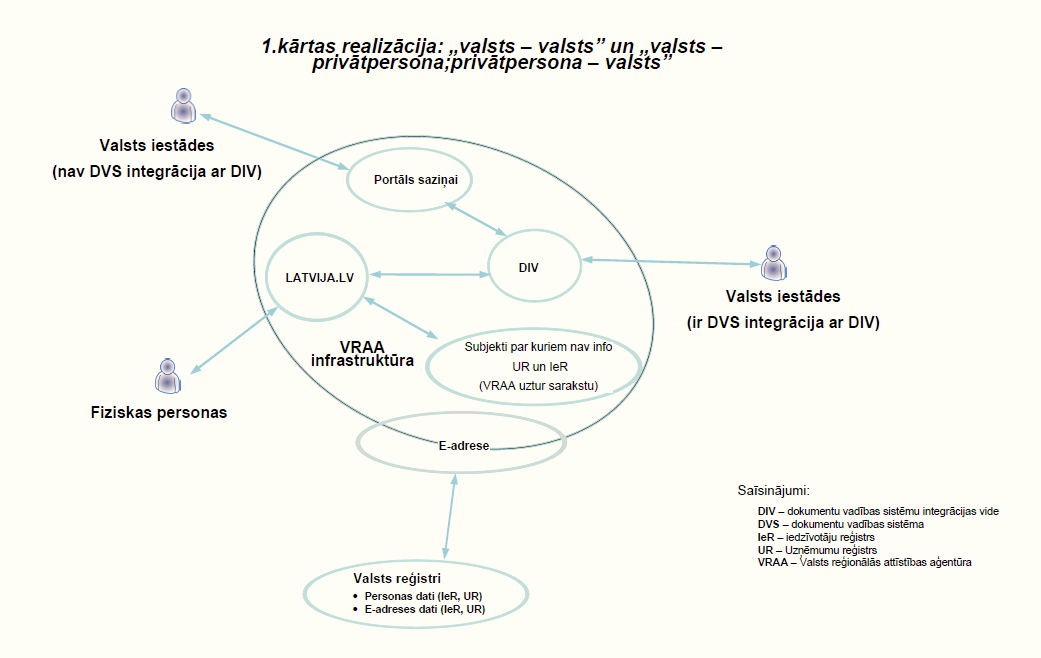 Ņemot vērā minētos ieguvumus, plānoto DIV izmantošanu oficiālās e-adreses risinājuma nodrošināšanai un to, ka DIV izmantošana risina vairākas būtiskas dokumentu aprites un pārvaldības problēmas, kas šobrīd kavē sasniegt Valdības rīcības plānā definētos mērķus, ir nepieciešams noteikt obligātu DIV lietošanu starp valsts iestādēm, iesakot DIV lietot arī pašvaldībām.DIV pieslēgšanās veidi un izmaksasPar DIV dalībnieku var kļūt jebkura valsts iestāde vai pašvaldība. Iestāde vai pašvaldība pieslēgties DIV var dažādos veidos. Izmaksas ir atkarīgas no izvēlētā DIV pieslēguma veida.Standartizētās saskarnes izmantošana / Izmaksas saskarnes konfigurēšanai (1.pieslēguma veids)Visām valsts un pašvaldību iestādēm ir pieejamas standartizētās saskarnes, kas ir izstrādātas Projekta ietvaros, tai skaitā, automatizētā lietvedības sistēma „ALS”, DVS „Namejs”, DVS „DocsVision”, DVS „DocLogix”, „Elektronisko dokumentu pārvaldības sistēma EDPS”, DVS „IMPULSS” un DVS „ELDIS”.Šīs standartizētās saskarnes valsts un pašvaldību iestādes var izmantot bez maksas. Izmaksas būs tikai par saskarnes konfigurēšanu jeb pielāgošanu konkrētās iestādes specifikai. Konfigurācijas izmaksas svārstās no 300-2000 euro. Šīs izmaksas iestādei jāieplāno savā budžetā. Tiek prognozēts, ka šo risinājumu – standartizētās saskarnes konfigurēšanu un izmantošanu -, varētu izvēlēties lielākā daļa no tiešās pārvaldes iestādēm (vairāk nekā 45) un liela daļa no pašvaldībām (aptuveni 39), kuras vēl nav pieslēgušās DIV.Lielākā daļa ministriju (7) ir uzsākušas DIV lietošanu vai atrodas pieslēgšanās procesā. Pārējās sešas ministrijas, kuras vēl nav pieslēgtas DIV, lieto DVS, kurai ir izstrādāta standartizēta saskarne, tai skaitā, Ekonomikas ministrija (ALS), Aizsardzības ministrija, Izglītības un zinātnes ministrija (abas - Lotus Notes bāzētas DVS), Kultūras ministrija, Satiksmes ministrija (abas - DocLogix), Zemkopības ministrija (Namejs). Arī lielākā daļa no pārējām tiešās pārvaldes iestādēm lieto tādu DVS, kurai ir standartizēta saskarne.Jaunas saskarnes izveide konkrētai iestādei / Izmaksas jaunas saskarnes izveidei (2.pieslēguma veids)Ja iestāde, kura vēl nav pieslēgta DIV, izmanto tādu DVS, kurai nav standartizēta saskarne, tad DVS integrēšanai ar DIV iestāde var izstrādāt jaunu, konkrētās iestādes vajadzībām piemērotu saskarni un papildināt DVS funkcionalitāti. Šobrīd nav iespējams norādīt detalizētus aprēķinus par nepieciešamo finansējumu visām valsts un pašvaldību iestādēm jaunu saskarņu izveidei un DVS funkcionalitātes papildināšanai, jo izmaksas būs individuālas katram risinājumam katrai iestādei. Jāņem vērā to, ka šobrīd (to plānots izdarīt līdz 2016.gada 1.maijam) ministrijas un citas iestādes, sadarbībā ar VARAM, izvērtē iespējas un piemērotāko veidu, kādā izveidot saskarni, īstenojot aktivitātes darbības programmas „Izaugsme un nodarbinātība” 2.2.1.specifiskā atbalsta mērķa „Nodrošināt publisko datu atkalizmantošanas pieaugumu un efektīvu publiskās pārvaldes un privātā sektora mijiedarbību” 2.2.1.1.pasākuma „Centralizētu publiskās pārvaldes IKT platformu izveide, publiskās pārvaldes procesu optimizēšana un attīstība” programmas „Publisko pakalpojumu daudzkanālu sniegšana un pārvaldība” vai citas ERAF līdzfinansētās programmas vai cita ārvalstu finanšu instrumenta finansētas programmas ietvaros 2014. – 2020.gada plānošanas periodā.Saskarņu izveides izmaksu apmēri var būt dažādi. Kā piemērus var minēt vairāku valsts un pašvaldību iestāžu (Projekta partneru) veikto DVS saskarņu un pielāgojumu izmaksas no ERAF projektiem (summas euro ar PVN):Izmaksas pieslēguma DIV nodrošināšanai, izstrādājot jaunu, konkrētās iestādes vajadzībām piemērotu saskarni, iestādei ir jāplāno savā budžetā vai jāieplāno attiecīga aktivitāte darbības programmas „Izaugsme un nodarbinātība” 2.2.1.specifiskā atbalsta mērķa „Nodrošināt publisko datu atkalizmantošanas pieaugumu un efektīvu publiskās pārvaldes un privātā sektora mijiedarbību” 2.2.1.1.pasākuma „Centralizētu publiskās pārvaldes IKT platformu izveide, publiskās pārvaldes procesu optimizēšana un attīstība” programmas „Publisko pakalpojumu daudzkanālu sniegšana un pārvaldība” vai citas ERAF līdzfinansētā programmas vai cita ārvalstu finanšu instrumenta finansētas programmas ietvaros 2014. – 2020.gada plānošanas periodā.Šobrīd tiek prognozēts, ka šo risinājumu - izstrādāt jaunu, konkrētās iestādes vajadzībām piemērotu saskarni -, ja tas tiks izvēlēts kā saimnieciski lietderīgākais risinājums, varētu izvēlēties mazākā daļa no tiešās pārvaldes iestādēm (mazāk nekā 26) un mazākā daļa no pašvaldībām (mazāk nekā 34), kuras vēl nav pieslēgušās DIV.Tīkla lietotāja saskarnes, kas balstīta uz tīmekļa pārlūkprogrammu (pastkastīte), izmantošana /  Saskarnes izveide par ES fondu līdzekļiem (3.pieslēguma veids)Tiek plānots, ka iestādēm būs vēl viena iespēja pieslēgties DIV. 2014.-2020.gada plānošanas periodā darbības programmas „Izaugsme un nodarbinātība” 2.2.1.specifiskā atbalsta mērķa „Nodrošināt publisko datu atkalizmantošanas pieaugumu un efektīvu publiskās pārvaldes un privātā sektora mijiedarbību” 2.2.1.1.pasākuma „Centralizētu publiskās pārvaldes IKT platformu izveide, publiskās pārvaldes procesu optimizēšana un attīstība” programmas „Publisko pakalpojumu daudzkanālu sniegšana un pārvaldība” ERAF līdzfinansēto projektu ietvaros tiek plānots radīt iespēju valsts iestādēm un pašvaldībām iesniegt un saņemt dokumentus caur DIV, izmantojot drošu tīkla lietotāja saskarni, kas balstīta uz tīmekļa pārlūkprogrammu. Šādā gadījumā iestādei papildus izmaksas neradīsies. Tomēr šīs metodes ierobežojums ir, ka iestādei dokumenti būs manuāli jāpārvieto iestādes lietvedības sistēmā, nav iespējams veikt reģistrācijas procesa automatizāciju. Šobrīd nav zināms precīzs iestāžu skaits, bet tiek prognozēts, ka šo risinājumu - tīkla lietotāja saskarnes, kas balstīta uz tīmekļa pārlūkprogrammu, izmantošanu -, ja tas tiks izvēlēts kā saimnieciski lietderīgākais risinājums, varētu izvēlēties 9 iestādes un 27 pašvaldības, kurām nav savas DVS vai tām ir mazs dokumentu aprites daudzums.Attiecībā uz dažādu finansējuma avotu izmantošanu un ERAF līdzfinansēto projektu plānošanu 2014. – 2020.gada plānošanas periodā, VARAM sadarbībā ar iestādēm izvērtēs:lietderību ar ERAF līdzfinansējuma atbalstu izstrādāt papildus standartizētās saskarnes,lietderību ar ERAF līdzfinansējuma atbalstu izstrādāt jaunu, konkrētās iestādes vajadzībām piemērotu saskarni,lietderību iestādēm izmantot ERAF projektu ietvaros radītās iespējas iestāžu darbiniekiem iesniegt dokumentus DIV, izmantojot drošu tīkla lietotāja saskarni, kas balstīta uz tīmekļa pārlūkprogrammu.Iestādēm, kuras vēl nav pieslēgušās DIV, ir nepieciešams līdz 2016.gada 1.maijam, sadarbībā ar VARAM, izvērtēt dažādas alternatīvas un izvēlēties saimnieciski lietderīgāko risinājumu, lai nodrošinātu sasaisti ar DIV, tai skaitā, ieplānojot, ja nepieciešams, attiecīgas aktivitātes ERAF līdzfinansēto projektu ietvaros 2014. – 2020.gada plānošanas periodā darbības programmas „Izaugsme un nodarbinātība” 2.2.1.specifiskā atbalsta mērķa „Nodrošināt publisko datu atkalizmantošanas pieaugumu un efektīvu publiskās pārvaldes un privātā sektora mijiedarbību” 2.2.1.1.pasākuma „Centralizētu publiskās pārvaldes IKT platformu izveide, publiskās pārvaldes procesu optimizēšana un attīstība” programmas „Publisko pakalpojumu daudzkanālu sniegšana un pārvaldība” ietvaros, vai plānojot aktivitātes sava resora (iestāžu) budžeta ietvaros.Pašvaldības, kuras vēl nav pieslēgušās DIV, var savu ERAF līdzfinansēto projektu ietvaros 2014. – 2020.gada plānošanas periodā darbības programmas „Izaugsme un nodarbinātība” 2.2.1.specifiskā atbalsta mērķa „Nodrošināt publisko datu atkalizmantošanas pieaugumu un efektīvu publiskās pārvaldes un privātā sektora mijiedarbību” 2.2.1.1.pasākuma „Centralizētu publiskās pārvaldes IKT platformu izveide, publiskās pārvaldes procesu optimizēšana un attīstība” ietvaros ieplānot aktivitātes, lai nodrošinātu šo pašvaldību iestāžu pieslēgšanu DIV.5.KopsavilkumsŅemot vērā esošo situāciju e-dokumentu apritē un pārvaldībā publiskās pārvaldes iestādēs, potenciālos ieguvumus no DIV lietošanas (automatizēt lietvedības procesus, iespēju nelietot drošo e-parakstu Elektronisko dokumentu likuma 3.panta otrajā daļā noteiktos gadījumos u.c.), Valdības rīcības plānā definēto mērķi, tuvāko trīs gadu laikā panākt 90% bezpapīra dokumentu apriti publiskajā pārvaldē, Oficiālās e-adreses ieviešanas koncepciju, kā arī nepieciešamību nodrošināt drošu, garantētu un efektīvu elektronisko dokumentu apriti un pārvaldību iestādēs, VARAM ierosina konceptuāli atbalstīt ziņojumā ietverto priekšlikumu par DIV visaptverošu ieviešanu elektronisko dokumentu apritē starp tiešās pārvaldes iestādēm.Tiešās pārvaldes iestādēm, kuras nav pieslēgtas DIV, līdz 2017.gada 1.septembrim ir jānodrošina pieteikšanos DIV lietošanai un jānodrošina pieslēgumu DIV.Ministrijām un citām tiešās pārvaldes iestādēm, kuras nav pieslēgtas DIV, līdz 2016.gada 1.martam, sadarbībā ar VARAM, ir jāizvērtē iespējas darbības programmas „Izaugsme un nodarbinātība” 2.2.1.specifiskā atbalsta mērķa „Nodrošināt publisko datu atkalizmantošanas pieaugumu un efektīvu publiskās pārvaldes un privātā sektora mijiedarbību” 2.2.1.1.pasākuma „Centralizētu publiskās pārvaldes IKT platformu izveide, publiskās pārvaldes procesu optimizēšana un attīstība” programmas “Publisko pakalpojumu daudzkanālu sniegšana un pārvaldība” apakšprogrammas “Pakalpojumu sniegšanas un pārvaldības platforma” projektu vai citu ārvalstu finanšu instrumentu pasākumu (programmu) ietvaros 2014. – 2020.gada plānošanas periodā īstenot aktivitātes saskarnes izstrādei un DVS funkcionalitātes papildināšanai. Ministrijām un citām tiešās pārvaldes iestādēm DVS pieslēgumus DIV jānodrošina piešķirto valsts budžeta līdzekļu ietvaros, ja to nav iespējams nodrošināt īstenojot aktivitātes ERAF līdzfinansēto projektu ietvaros.Plānots, ka valsts iestādēm un pašvaldībām, kuras nav pieslēgtas DIV, minētās programmas ERAF līdzfinansēto projektu ietvaros tiks radīta iespēja iesniegt dokumentus DIV, izmantojot arī drošu tīkla lietotāja saskarni, kas balstīta uz tīmekļa pārlūkprogrammu. Šādā gadījumā iestādei papildus izmaksas neradīsies.VARAM vērš uzmanību uz to, ka pašvaldības, kurām nav nodrošinātas iespējas lietot DIV, tiek aicinātas pieteikties un izmantot DIV dokumentu apritē starp valsts un pašvaldību iestādēm, tiklīdz šāda savietojamība ir nodrošināta. Pašvaldības tiek aicinātas līdz 2016.gada 1.maijam izvērtēt iespējas un veidu, kādā darbības programmas „Izaugsme un nodarbinātība” 2.2.1.specifiskā atbalsta mērķa „Nodrošināt publisko datu atkalizmantošanas pieaugumu un efektīvu publiskās pārvaldes un privātā sektora mijiedarbību” 2.2.1.1.pasākuma „Centralizētu publiskās pārvaldes IKT platformu izveide, publiskās pārvaldes procesu optimizēšana un attīstība” 2014. – 2020.gada plānošanas periodā ERAF līdzfinansēto projektu ietvaros īstenot aktivitātes, lai līdz 2017.gada 1.septembrim nodrošinātu pašvaldību iestāžu dokumentu pārvaldības sistēmu savietošanu ar DIV.VARAM ierosina noteikt, ka tiešās pārvaldes iestādēm, kuras jau ir īstenojušas pieslēgumu DIV, ir jālieto DIV dokumentu apritē starp valsts un pašvaldību iestādēm, sākot no 2016.gada 1.janvāra.Vides aizsardzības un reģionālās attīstības ministrs			K.GerhardsVīza: 		Vides aizsardzības un reģionālās attīstības ministrijas valsts sekretārs							G.Puķītis2015.10.01. 13:014245A.Stirna, 66016542, aigars.stirna@varam.gov.lvĀrlietu ministrija29 965,27Finanšu ministrija un Vides aizsardzības un reģionālās attīstības ministrija29 799,71Iekšlietu ministrijas Informācijas centrs55 764,85Tieslietu ministrija68 161,11Veselības ministrija59 159,51Valsts reģionālās attīstības aģentūra un sadarbības partneris - Kultūras informācijas sistēmu centrs85 363,77Cēsu novada pašvaldība un Ilūkstes novada pašvaldība17 245,20Ventspils pilsētas dome24 200,00Saldus novada pašvaldība47 346,05